EVENTOS MAYO 2022VIAJE A SELVA MAGICA Y ZOOLOGICO A LOS ALUMNOS DE LA ESC. PRIMARIA CARMEN SERDAN OTORGADO POR DIF JALISCO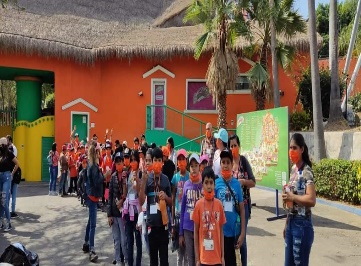 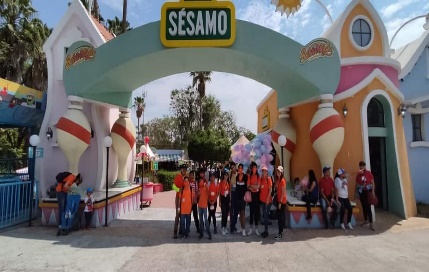 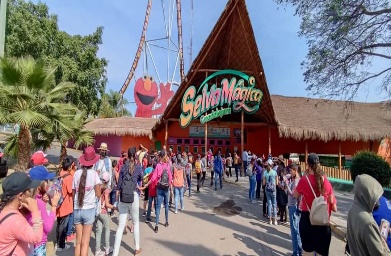 CORONACION DE LOS REYES DE LA PRIMAVERA EN LAS INSTALACIONES DEL CADI 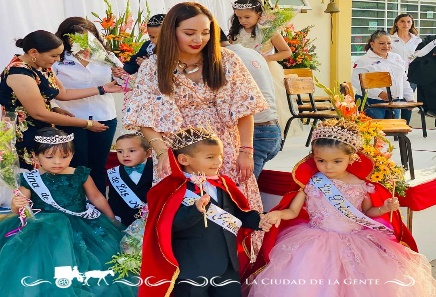 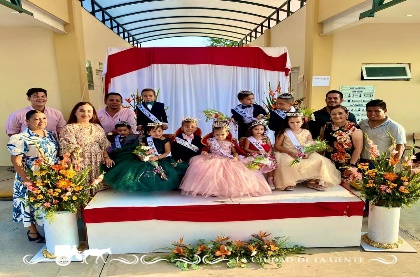 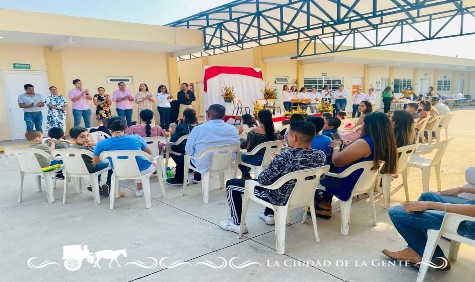 VENTA DE AGUAS FRESCAS EN EL EVENTO DE CAR SOW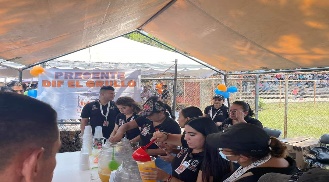 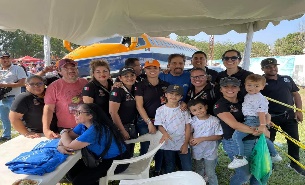 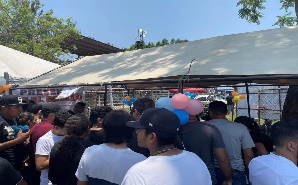 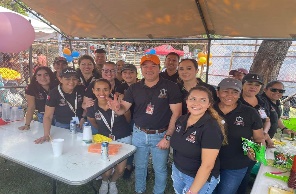 FESTEJO DEL DIA DE LAS MADRES AL GRUPO DE LA 3RA EDAD Y COMEDOR ASISTENCIAL DE DIF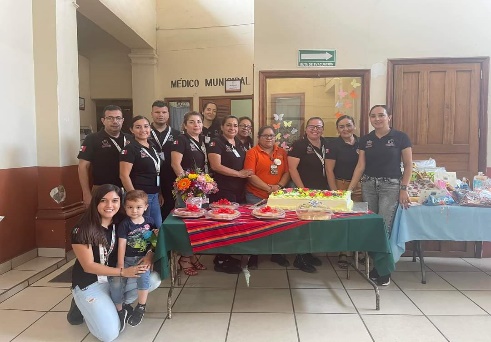 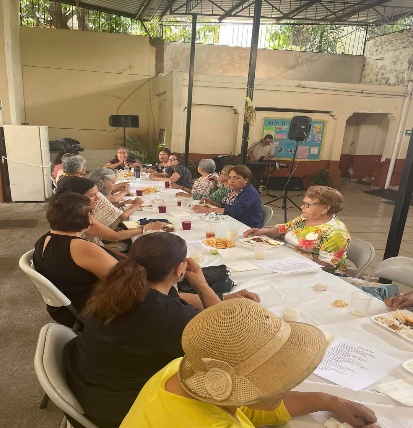 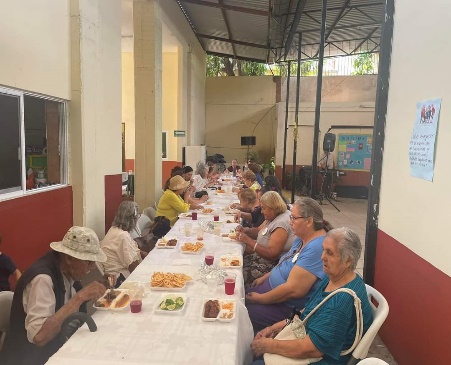 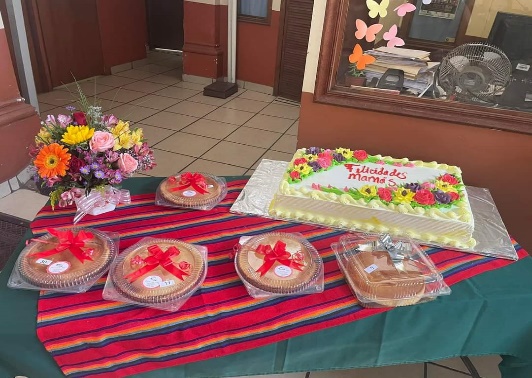 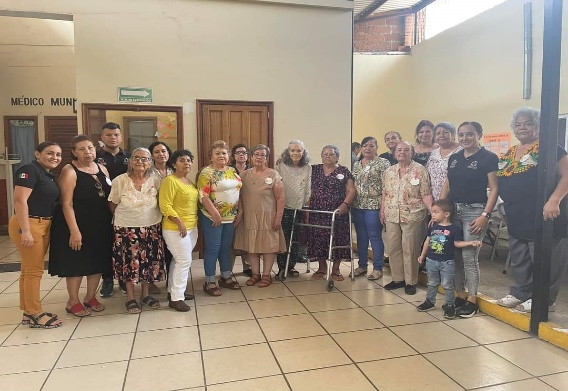 